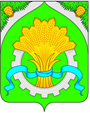 ДУМАШАТРОВСКОГО МУНИЦИПАЛЬНОГО ОКРУГА КУРГАНСКОЙ ОБЛАСТИРЕШЕНИЕ от 21 января  2022 года № 173                                                                                 с.Шатрово  Об утверждении ликвидационного балансаАдминистрации Дальнекубасовского сельсоветаШатровского района Курганской области В соответствии со статьей 63 Гражданского кодекса Российской Федерации, статьями 20, 21  Федерального закона от 08.08.2001 № 129-ФЗ  «О государственной регистрации юридических лиц и индивидуальных предпринимателей»,  в связи с завершением  ликвидации юридического лица Дума Шатровского муниципального округаРЕШИЛА:1. Утвердить ликвидационный баланс Администрации Дальнекубасовского сельсовета Шатровского района Курганской области согласно приложению к настоящему решению.2. Председателю ликвидационной комиссии Администрации Дальнекубасовского сельсовета Шатровского района Курганской области уведомить регистрирующий орган о  завершении ликвидации юридического лица для внесения сведений в единый государственный реестр юридических лиц о его прекращении.3. Обнародовать настоящее решение в соответствии со ст. 44 Устава Шатровского муниципального округа Курганской области.Председатель Думы                                                                             Шатровского муниципального округа                                                                            П.Н.КлименкоГлава Шатровского муниципального округа                                                                 Л.А.Рассохин